IPAD-KONTRAKTLånekontrakt mellom Tinn kommune/ Rjukan ungdomsskole og elev.Kontrakten er et tillegg til ordensreglementet i Tinn kommune.§1 Rettigheter og ansvara. Skolen laster ned programmer eleven skal ha på sin iPad med administrasjonsprogrammet Lightspeed. Programmet brukes til oppdatering og gjenoppretting av applikasjoner og ikke til overvåking av elevene. Skolen logger ikke elevenes bruk av applikasjoner og Internett.b. Skolen sørger for en stk beskyttelse og en stk lader til iPaden.c. Det er elevens ansvar å ha programvaren som skolen har lastet ned tilgjengelig på iPaden, og det skal til enhver tid være minimum 1G ledig plass.d. Eleven sørger for at iPaden oppbevares på en forsvarlig måte for å unngå skader og unormal slitasje som for eksempel oppripet glass, bulker og store riper i chassis og knapper som ikke fungerer.e. Eleven sørger for at iPaden er oppladet (minimum 80%) og med på skolen hver dag.§2 Erstatninga. Dersom det oppstår skade/unormal slitasje på iPaden eller tilbehøret eller den går tapt, kan skolen kreve tapet erstattet av eleven. Skolen gjør en individuell vurdering i den enkelte sak om eleven er erstatningspliktig.Ipad-kontrakten skal signeres og returneres til skolen. Jeg har mottatt, lest og akseptert innholdet av dette IKT-reglementet.Sted og dato:Elevens underskrift:Foresattes underskrift:TINN KOMMUNERjukan ungdomsskolePostboks 143661 RjukanTlf:        35082710E-mail:  rjukan.ungdomsskole@tinn.kommune.no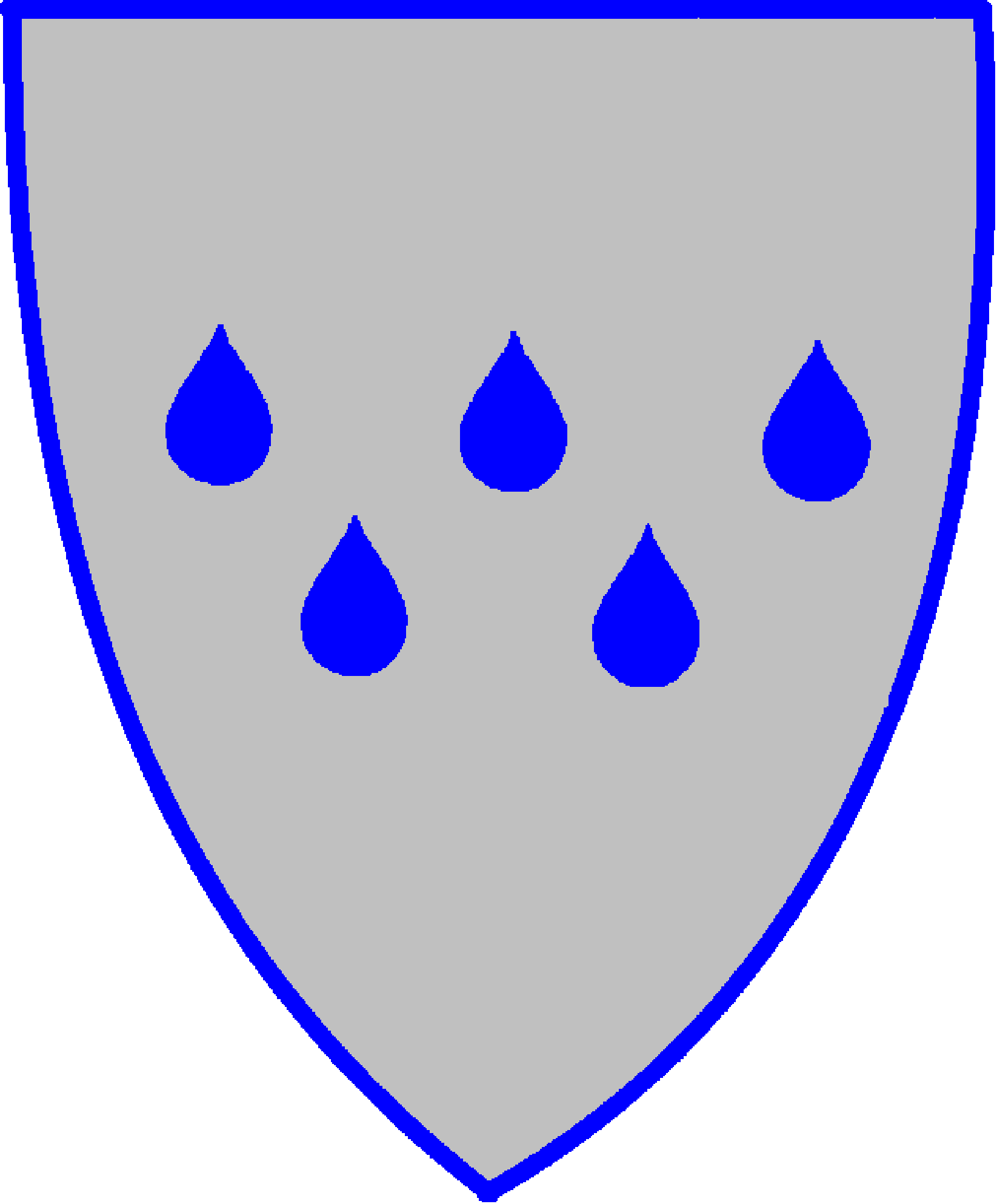 